11 сессия		                                                от «08» октября 2020 годачетвертого созыва						     № 75О внесении изменений в решение Собрания депутатов Солнечного сельского поселения от 26.06.2020 года № 65 «Об утверждении Порядка проведения конкурса на замещение должности главы Солнечной сельской администрации»В соответствии с Федеральным законом от 31.07.2020г. № 268-ФЗ «О внесении изменений в отдельные законодательные акты Российской Федерации» Собрание депутатов Солнечного сельского поселения  Советского муниципального района Республики Марий Эл р е ш и л о:1. В Порядок проведения конкурса на замещение должности главы Солнечной сельской администрации, утвержденного решением Собрания депутатов Солнечного сельского поселения от 26.06.2020 года № 65 «Об утверждении Порядка проведения конкурса на замещение должности главы Солнечной сельской администрации» внести следующее изменение:1.1. Абзац первый подпункта 4 пункта 5.1. части 5 изложить в следующей редакции:«- копию трудовой книжки, заверенную нотариально или кадровой службой по месту работы (службы), и (или) сведения о трудовой деятельности, оформленные в установленном законодательством порядке;».2. Настоящее решение обнародовать и разместить в информационно-телекоммуникационной сети «Интернет» официальный интернет-портал Республики Марий Эл (адрес доступа: mari-el.gov.ru).3. Настоящее решение вступает в силу после его обнародования.                       ГлаваСолнечного сельского поселения	Ф.Г. Чешаева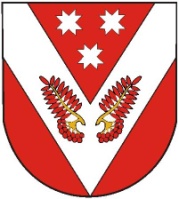 РОССИЙ ФЕДЕРАЦИЙМАРИЙ ЭЛ РЕСПУБЛИКЫСЕСОВЕТСКИЙ МУНИЦИПАЛ РАЙОНЫСО СОЛНЕЧНЫЙ ЯЛ  ШОТАН ИЛЕМЫН ДЕПУТАТ-ВЛАК ПОГЫНЖОПУНЧАЛРОССИЙ ФЕДЕРАЦИЙМАРИЙ ЭЛ РЕСПУБЛИКЫСЕСОВЕТСКИЙ МУНИЦИПАЛ РАЙОНЫСО СОЛНЕЧНЫЙ ЯЛ  ШОТАН ИЛЕМЫН ДЕПУТАТ-ВЛАК ПОГЫНЖОПУНЧАЛРОССИЙСКАЯ ФЕДЕРАЦИЯРЕСПУБЛИКА МАРИЙ ЭЛСОБРАНИЕ ДЕПУТАТОВ СОЛНЕЧНОГО СЕЛЬСКОГО ПОСЕЛЕНИЯ СОВЕТСКОГО МУНИЦИПАЛЬНОГО РАЙОНАРЕШЕНИЕРОССИЙСКАЯ ФЕДЕРАЦИЯРЕСПУБЛИКА МАРИЙ ЭЛСОБРАНИЕ ДЕПУТАТОВ СОЛНЕЧНОГО СЕЛЬСКОГО ПОСЕЛЕНИЯ СОВЕТСКОГО МУНИЦИПАЛЬНОГО РАЙОНАРЕШЕНИЕ